ЗаключениеКонтрольно-счетной палаты Жирятинского районана проект решения Морачевского сельского Совета народных депутатов «О бюджете Морачевского сельского поселения Жирятинского муниципального района Брянской области на 2024 год и на плановый период 2025 и 2026 годов»30 ноября 2023 года                                                                             с.ЖирятиноЗаключение Контрольно-счетной палаты Жирятинского района на проект бюджета Морачевского сельского поселения Жирятинского муниципального района Брянской области на 2024 год и на плановый период 2025 и 2026 годов (далее – Заключение) подготовлено в соответствии с Бюджетным кодексом Российской Федерации и иными нормативными правовыми актами Российской Федерации.Проект бюджета Морачевского сельского поселения Жирятинского муниципального района Брянской области на 2024 год и на плановый период 2025 и 2026 годов подготовлен Морачевской сельской администрацией, внесен на рассмотрение Морачевского сельского Совета народных депутатов и направлен в Контрольно-счетную палату Жирятинского района для подготовки заключения в сроки и порядке, установленными решением Морачевского сельского Совета народных депутатов от 18.10.2013 № 2-179 «Об утверждении положения о порядке составления, рассмотрения и утверждения бюджета Морачевского сельского поселения Жирятинского муниципального района Брянской области, а также порядке представления, рассмотрения и утверждения годового отчета об исполнении бюджета Морачевского сельского поселения Жирятинского муниципального района Брянской области и его внешней проверки» (с учетом изменений от 29.02.2016 № 3-76, от 15.09.2016 №3-103, от 20.12.2016 №3-115,  от 30.10.2017 №3-143, от 30.05.2018 №3-167, от 16.12.2019 №4-32, от 26.11.2020 №4-54, от 10.11.2021 №4-77).Формирование проекта бюджета Морачевского сельского поселения Жирятинского муниципального района Брянской области на 2024 год и на плановый период 2025 и 2026 годов осуществлялось на основе прогноза социально-экономического развития поселения на 2024 год и на период до 2026 года, положений проекта Закона Брянской области «Об областном бюджете  на 2024 год и на плановый период 2025 и 2026 годов» и проекта решения Жирятинского районного Совета народных депутатов «О бюджете  Жирятинского муниципального района Брянской области на 2024 год и на плановый период 2025 и 2026 годов»,  Положений Федерального Закона от 06.10.2003 года № 131-ФЗ «Об общих принципах организации местного самоуправления в Российской Федерации», основных направлений бюджетной и налоговой политики на 2024 год и на плановый период 2025 и 2026 годов, оценки бюджета поселения 2023 года.Базой для разработки прогноза социально-экономического развития на 2024 год и на период до 2026 года являются итоги работы за 2021 и 2022 годы, ожидаемые результаты за 2023 год, сценарные условия социально-экономического развития Российской Федерации на 2024-2026 годы.Валовое производство сельхозпродукции в 2023 году увеличится по сравнению с 2022 годом.  Учреждения бюджетной сферы, организации по состоянию на 1 октября 2023 года не имеют просроченной задолженности по заработной плате.	На территории поселения 3 торговые точки. По формам собственности все торговые точки принадлежат РАЙПО.	Оборот розничной торговли возрастет к 2026 году и составит 7 850,0 тыс. рублей. За 2021 год он составил 6 330,0 тыс. рублей, за 2022 год - 6 380,0 тыс. рублей, в 2023 году ожидается 6 950 тыс. рублей. Увеличение товарооборота основывается на расширении ассортимента товаров, открытие новой формы обслуживания.           Объем платных услуг, оказанных населению составил в 2021 году – 2 380,0 тыс. рублей, в 2022 году – 2 470,0 тыс. рублей, оценка 2023 года - 2 590,0 тыс. рублей, ожидаемый в 2024 году - 2 706,0 тыс. рублей, к 2026 году – 2 980,0 тыс. рублей. В структуре платных услуг основной объем приходится на жилищно-коммунальные услуги при постоянном опережающем росте тарифов на жилищно-коммунальные услуги по сравнению с другими видами платных услуг.          Прогноз развития отраслей социальной сферы на 2024-2026 годы ориентирован на создание необходимых условий для удовлетворения минимальных потребностей всех групп населения в социальных услугах при повышении их качества.           Сельское хозяйство в поселении осуществляют 1 сельхозпредприятие, 1 КФХ и 243 личных хозяйств граждан.         Объем валовой продукции сельского хозяйства в действующих ценах по всем категориям хозяйств составил в 2021 году – 46 900,0 тыс. рублей, в 2022 году – 45 500,0 тыс. рублей. По оценке 2023 года – 46 100,0 тыс. рублей, ожидаемый в 2024 году – 46 400,0 тыс. рублей, к 2026 году 47 000,0 тыс. рублей.          В документах и материалах, представляемых одновременно с проектом бюджета, представлены основные направления бюджетной и налоговой политики, основные направления долговой политики Морачевского сельского поселения Жирятинского муниципального района Брянской области на 2024 год и на плановый период 2025 и 2026 годов (далее – основные направления), утвержденные постановлением Морачевской сельской администрации от 30.10.2023 № 24 «Об основных направлениях бюджетной и налоговой политики, об основных направлениях долговой политики Морачевского сельского поселения Жирятинского муниципального района Брянской области на 2024 год и на плановый период 2025 и 2026 годов».Основные направления бюджетной политики разработаны в целях определения подходов к формированию основных характеристик и прогнозируемых параметров проекта бюджета сельского поселения на 2024 год и на плановый период 2025 и 2026 годов, обеспечивающих устойчивость и сбалансированность бюджета сельского поселения. В основу бюджетной и налоговой политики учтены положения указов Президента Российской Федерации от 07.05.2018 года № 204 «О национальных целях и стратегических задачах развития Российской Федерации на период до 2024 года», от 21.07.2020 года № 474 «О национальных целях развития Российской Федерации на период до 2030 года», основными направлениями бюджетной и налоговой политики Брянской области на 2024 год и на плановый период 2025 и 2026 годов.Основные направления бюджетной и налоговой политики сохраняют преемственность уже реализуемых мер, определенных в 2022 году на текущий трехлетний период 2023 – 2025 годов.Для формирования бюджетных проектировок на 2024 год и на плановый период 2025 и 2026 годов принят базовый вариант прогноза социально-экономического развития Морачевского сельского поселения.В качестве объемов бюджетных ассигнований на исполнение действу-ющих обязательств на 2024 – 2026 годы приняты расходы, утвержденные решением Морачевского сельского Совета народных депутатов от 14.12.2022 года № 4-107 «О бюджете Морачевского сельского поселения Жирятинского муниципального района Брянской области на 2023 год и на плановый период 2024 и 2025 годов» в первоначальной редакции.	Бюджетные ассигнования бюджета сельского поселения на 2024 – 2026 годы определены исходя из необходимости финансового обеспечения в приоритетном порядке:          реализации мероприятий муниципальной программы Морачевского сельского поселения и непрограммных направлений деятельности с целью достижения запланированных целевых значений показателей (индикаторов) муниципальной программы и эффективного использования средств бюджета сельского поселения;          обеспечения уплаты в полном объеме налогов и сборов в соответствии с законодательством Российской Федерации о налогах и сборах;  обеспечения минимального размера оплаты труда с 1 января 2024 года в размере 19 242 рубля.  Решения об индексации отдельных статей расходов, запланированные при формировании бюджета сельского поселения на 2024 год и плановый период 2025 и 2026 годов представлены в таблице:Основными целями бюджетной политики на 2024 год и на плановый период 2025 и 2026 годов являются:1) обеспечение сбалансированности бюджета сельского поселения;2) финансовое обеспечение принятых расходных обязательств с учетом проведения мероприятий по их оптимизации, сокращению неэффективных расходов;3) достижение показателей муниципальных программ сельского поселения, выполнение (достижение) запланированных в муниципальных программах мероприятий (результатов);4) развитие информационных технологий в сфере управления муниципальными финансами; 5) реализация принципов открытости и прозрачности управления муниципальными финансами.       Для повышения эффективности бюджетных расходов более 86% от их общего объема будут исполняться в рамках муниципальных программ сельского поселения. Это позволяет обеспечить взаимосвязь направлений бюджетных ассигнований на оказание муниципальных услуг с приоритетами социально-экономического развития сельского поселения.  Бюджетная политика в сфере межбюджетных отношений с муниципальными образованиями в 2024 – 2026 годах будет сосредоточена на решении следующих задач:обеспечение выравнивания бюджетной обеспеченности;усиление контроля за соблюдением основных условий предоставления межбюджетных трансфертов из областного бюджета и бюджета Жирятинского муниципального района Брянской области, выполнения планов мероприятий по увеличению поступлений налоговых и неналоговых доходов, повышению эффективности бюджетных расходов;использование современных информационных технологий в управлении муниципальными финансами; комплексное использование государственных информационных систем управления общественными финансами «Электронный бюджет» и «Электронный бюджет Брянской области»;повышение открытости и прозрачности межбюджетных отношений, бюджетного процесса на муниципальном уровне.Межбюджетные отношения с муниципальным районом формируются в рамках норм Бюджетного кодекса Российской Федерации, Федерального Закона от 06.10.2003 №131-ФЗ «Об общих принципах организации местного самоуправления в Российской Федерации», проекта Закона Брянской области «Об областном бюджете на 2024 год и на плановый период 2025 и 2026 годов», Закона Брянской области от 02.11.2016г. № 89-З «О межбюджетных отношениях в Брянской области», проекта Решения Жирятинского районного Совета народных депутатов «О бюджете Жирятинского муниципального района на 2024 год и на плановый период 2025 и 2026 годов». Приоритетной задачей налоговой политики Морачевского сельского поселения в трёхлетней перспективе 2024-2026 годов будет продолжение работы по укреплению и развитию доходной базы бюджета сельского поселения за счет наращивания стабильных доходных источников, ее пополнения и мобилизации в бюджет имеющихся резервов.Среди основных направлений, по которым планируется осуществлять налоговую политику в среднесрочной перспективе, выделяются следующие.1. Сохранение, укрепление и развитие налогового потенциала Морачевского сельского поселения, обеспечение роста доходов бюджета сельского поселения;2. Повышение эффективности администрирования доходов бюджета сельского поселения, повышение уровня ответственности главных администраторов доходов за качественное прогнозирование, своевременность, полноту поступлений и сокращение задолженности администрируемых платежей;3. Организация мероприятий, направленных на выполнение поступлений налоговых доходов, запланированных в местном бюджете.Мероприятия по улучшению администрирования платежей, формирующих бюджет сельского поселения, планируется осуществлять за счет повышения эффективности совместной работы органов власти всех уровней. Значительное внимание будет уделено повышению эффективности мер, позволяющих увеличить фактическую собираемость платежей, формирующих бюджет сельского поселения, в том числе за счет привлечения дополнительных поступлений за счет погашения задолженности.В основных направлениях долговой политики Морачевского сельского поселения Жирятинского муниципального района Брянской области на 2024 год и на плановый период 2025 и 2026 годов отмечено, что одним из основных факторов, определяющих долговую политику является соблюдение условий Соглашения о мерах по социально-экономическому развитию и оздоровлению муниципальных финансов Морачевского сельского поселения Жирятинского муниципального района Брянской области.Достижение целей и решение задач долговой политики будет осуществляться путем выполнения Плана мероприятий по повышению поступлений налоговых и неналоговых доходов, эффективности бюджетных расходов, сокращению просроченной кредиторской задолженности бюджета Морачевского сельского поселения Жирятинского муниципального района Брянской области в целях обеспечения сбалансированности бюджета сельского поселения, минимизации размера муниципального долга с целью поддержания устойчивого финансового состояния бюджета. Основные характеристики проекта бюджета Морачевского сельского поселения на 2024 год и на плановый период 2025 и 2026 годов сформированы исходя из прогнозируемого объема налоговых и неналоговых доходов, безвозмездных поступлений и необходимости обеспечения сбалансированности бюджета сельского поселения.Проект бюджета поселения на 2024 год сформирован по доходам и расходам в объеме 3 695,6 тыс. рублей, без дефицита. В плановом периоде также прогнозируется бездефицитный бюджет с объемом доходов и расходов в 2025 году в сумме 3 712,7 тыс. рублей, в 2026 году – 3775,0 тыс. рублей.Доходы проекта бюджета поселенияФормирование доходной части проекта бюджета сельского поселения на 2024-2026 годы производилось на основе прогноза социально-экономического развития сельского поселения на трехлетний период, основных направлений налоговой и бюджетной политики на 2024 год и на плановый период 2025 – 2026 годов, оценки поступлений доходов в бюджет сельского поселения в 2023 году.Прогнозирование налоговых и неналоговых доходов проекта бюджета района осуществлено в соответствии с нормами, установленными статьей 174.1 Бюджетного кодекса Российской Федерации. Динамика показателей доходной части бюджета поселения в             2023 - 2026 годах представлена в таблице.Доходы проекта бюджета поселения на 2024 год предусмотрены в объеме 3 695,6 тыс. рублей. В плановом периоде доходы бюджета поселения прогнозируются в объеме 3712,7 тыс. рублей в 2025 году, и 3 775,0 тыс. рублей в 2026 году. В 2024 году к ожидаемому исполнению 2023 года доходы бюджета поселения уменьшатся на 1 535,0 тыс. рублей, или на 29,3%. В плановом периоде объем доходов прогнозируется тоже меньше ожидаемого объема доходов за 2023 годУвеличение налоговых и неналоговых доходов к ожидаемому исполнению 2023 года прогнозируется на 2024 год в объеме 863,8 тыс. рублей, или на 112,1 процента. В 2025 и 2026 годах прогнозируется рост налоговых и неналоговых доходов в сравнении с 2023 годом.  Безвозмездные поступления в бюджет поселения 2024 года прогнозируются в объеме 2061,0 тыс. рублей, что ниже ожидаемого исполнения 2023 года на 2 398,8 тыс. рублей, или на 53,8 процента. На плановый период 2025 – 2026 года безвозмездные поступления в бюджет поселения планируются в сумме 2 076,8 тыс. рублей и 2 085,3 тыс. рублей соответственно.Доходы проекта бюджета поселения на 2024 год предусмотрены ниже законодательно утвержденного уровня 2023 года (5 894,0 тыс. рублей) на 37,3%, на плановый период 2025 и 2026 годов - ниже законодательно утвержденного уровня на 37,0% и 36,0% соответственно.  Увеличение налоговых и неналоговых доходов в 2024-2026 годах к законодательно утвержденному уровню 2023 года (1 434,2 тыс. рублей) прогнозируется на 14,0%, 14,1% и на 17,8% соответственно. Анализ структуры доходов бюджета поселения представлен в таблице.По сравнению с планом 2023 года удельный вес налоговых и неналоговых доходов в 2024 году возрастет на 19,9 процентных пункта и составит 44,2 процента, в 2025 году - на 19,8 процентных пункта, в 2026 году - на 20,5 процентных пункта и составит 44,1 и 44,8 процента соответственно. Доля безвозмездных поступлений в 2024 году составит 55,8% доходов бюджета поселения, что ниже уровня 2023 года на 19,9 процента. Доля безвозмездных поступлений к плановому уровню 2023 года в 2025 году уменьшится на 19,8% и составит 55,9%, в 2026 году - на 20,5% и составит 55,2%.          Основную долю налоговых и неналоговых доходов бюджета поселения в 2024 году будут составлять доходы от уплаты земельного налога – 45,4 процента, доходы от продажи земельных участков – 42,8. На долю указанных источников доходов приходится 88,2 процента налоговых и неналоговых доходов бюджета поселения.Налоговые доходы бюджета поселения на 2024 год прогнозируются в объеме 917,3 тыс. рублей, на плановый период 2025 и 2026 годов соответственно 947,5 и 966,2 тыс. рублей. Рост налоговых доходов к плановому показателю предшествующего года в 2024 году составит – 68,0 тыс. рублей или на 8,0 %, в 2025 году к 2024 году прогнозируется увеличение в размере 3,3%, в 2026 году к 2025 году – 2,0 процента. В структуре доходов бюджета поселения удельный вес налоговых доходов, по сравнению с плановым уровнем 2023 года (14,4%), имеет тенденцию к увеличению в 2023 году до 24,8%, в 2025 году до 25,5%, в 2026 году до 25,6%.Поступление налога на доходы физических лиц (далее – НДФЛ) в бюджет поселения на 2024 год прогнозируется в объеме 59,9 тыс. рублей, что на 5,0 тыс. рублей, или на 9,1% выше планового уровня бюджета 2023 года.В основу расчета прогноза НДФЛ на 2024 год приняты ожидаемая оценка поступления налога в 2023 году, прогноз ФОТ на 2024 год и доля налога в ФОТ. В основу расчета НДФЛ на плановый период 2025-2026 года приняты прогнозные показатели фонда оплаты труда и доля налога в ФОТ.В плановом периоде 2025 и 2026 годов доходы бюджета поселения по НДФЛ прогнозируются в объеме 65,5 и 73,0 тыс. рублей. В структуре налоговых доходов бюджета поселения на долю налога на доходы физических лиц в 2024 году и плановом периоде 2025 и 2026 года приходится 6,5 процента; 6,9 процента; 7,6 процента соответственно.Прогноз поступления единого сельскохозяйственного налога в бюджет поселения в 2024 году составит 29,4 тыс. рублей, в плановом периоде 2025 и 2026 годах – 31,0 тыс. рублей и 33,2 тыс. рублей, соответственно. Уменьшение поступлений в 2024 году к плановому уровню 2023 года составило 39,0 тыс. рублей или на 57,0 процентов. В основу расчета прогноза поступления единого сельскохозяйственного налога в 2024 году принимается планируемая величина налоговой базы за 2023 год по данным ГКУ Брянской области «Жирятинское районное управление сельского хозяйства».Доходы бюджета поселения по налогам на имущество на 2024 год прогнозируются в сумме 828,0 тыс.  рублей, на плановый период 2025-2026 года прогнозируются в сумме 851,0 тыс.  рублей и 860,0 тыс. рублей соответственно. Объем налога на имущество выше планового уровня 2023 года на 102,0 тыс. рублей или на 14,0% в 2024 году; на 125,0 тыс. рублей или на 17,2% –в 2025 году; на 134,0 тыс. рублей или на 18,5%–в 2026 году. В структуре налоговых доходов на долю налогов на имущество приходится 90,3 процента в 2024 году; 89,8 процента в 2025 году; 89,0 процентов в 2026 году.Прогноз поступлений налога на имущество физических лиц на 2024 и плановый период 2025 и 2026 года составил 86,0 тыс. рублей, 87,0 тыс. рублей, 88,0 тыс. рублей, соответственно. В 2024 году рост к плану 2023 года составил 79,2%. В плановом периоде 2025 и 2026 года наблюдается рост к 2023 году на 81,3 % и 83,3 % соответственно.Прогноз поступлений налога на имущество физических лиц рассчитан исходя из прогнозных показателей, предоставленных администратором доходов ИФНС России №5, с учетом собираемости налога 100 процентов, по нормативу отчислений в бюджет сельского поселения 100 процентов.Поступление земельного залога в доходной части проекта бюджета поселения на 2024 год и на плановый период 2025 и 2026 года предусматривается в сумме 742,0 тыс. рублей, 764,0 тыс. рублей и 772,0 тыс. рублей соответственно. Рост к плану 2023 года составил: в 2024 году – 64,0 тыс. рублей или на 9,4 процента; в 2025 году – 86,0 тыс. рублей или на 12,7%; в 2026 году – 94,0 тыс. рублей или на 13,9 процента.Прогноз поступлений налога на имущество физических лиц рассчитан исходя из прогнозных показателей, предоставленных администратором доходов ИФНС России №5.Прогноз поступлений земельного налога определен с учетом норматива отчислений в бюджет сельского поселения 100 процентов.Проектом бюджета поселения на 2024 год и плановый период 2025 и 2026 года неналоговые доходы предусматриваются на 2024 год в объеме                      717,3 тыс. рублей, на плановый период 2025 - 2026 года в объеме 688,4 тыс. рублей и 723,4 тыс. рублей соответственно. Объем неналоговых доходов в 2024 году выше уровня объема плановых неналоговых доходов за 2023 год на 132,4 тыс. рублей или на 22,6%. По сравнению с уровнем бюджета 2023 года удельный вес неналоговых доходов в проекте бюджета поселения на 2024 год выше
на 9,5 процентных пункта и составляет 19,4 процента. Удельный вес неналоговых доходов на плановый период 2025-2026 годов
составляет 18,5 и 19,2 процента соответственно.Объем поступлений доходов от использования имущества, находящегося в государственной и муниципальной собственности (доходы от сдачи в аренду имущества, находящегося в оперативном управлении органов управления сельских поселений и созданных ими учреждений (за исключением имущества муниципальных бюджетных и автономных учреждений) на 2024 год и плановый период 2025-2026 года прогнозируется в сумме 13,4 тыс. рублей ежегодно. Расчет данных поступлений составлен исходя из фактически заключенных договоров аренды имущества.Поступление в бюджет поселения доходов от продажи материальных и нематериальных активов (доходов от продажи земельных участков, находящихся в собственности сельских поселений (за исключением земельных участков муниципальных бюджетных и автономных учреждений) прогнозируется в 2024-2026 годах в сумме 700,0, 675,0 и 710,0 тыс. рублей соответственно. Поступление прочих неналоговых доходов (инициативные платежи, зачисляемые в бюджеты сельских поселений) в проекте бюджета поселения прогнозируется на 2024 год в объеме 3,9 тыс. рублей. Общий объем безвозмездных поступлений на 2024 год предусмотрен в сумме 2 061,0 тыс.  рублей, к утвержденному объему бюджета 2023 года снижение составляет 2 398,8 тыс. рублей, или 53,8%.В общем объеме доходов проекта бюджета поселения 2024 года безвозмездные поступления составляют 55,8 процента, что на 19,9 процентных пункта ниже утвержденного уровня 2023 года (75,7%).Общий объем безвозмездных поступлений на плановый период 2025- 2026 годов предусмотрен в сумме 2 076,8 тыс.  рублей и 2 085,3 тыс. рублей соответственно. К утвержденному бюджету 2023 года поступления снижаются на 2 383,0 тыс. рублей в 2025 году, а в 2026 году снижаются на 2 374,5 тыс. рублей. На плановый период 2025 - 2026 годов в общем объеме доходов проекта бюджета поселения безвозмездные поступления составляют 55,9 процента и 55,2 процента соответственно.Структура безвозмездных поступлений в бюджет поселения в плановом периоде 2024 – 2026 года представлена в таблице.           В структуре безвозмездных поступлений в планируемом периоде наибольший удельный вес занимают иные межбюджетные трансферты бюджетам поселений: в 2024 году – 91,6%, в 2025 году – 91,4%, в 2026 году – 91,6%. Расходы проекта бюджета поселения          Проект бюджета Морачевского сельского поселения Жирятинского муниципального района Брянской области на 2024 год и на плановый период 2025 и 2026 годов сформирован с применением «Программной» классификации расходов бюджета на основе проекта муниципальной программы: «Комплексное социально-экономическое развитие Морачевского сельского поселения» (2024-2026 годы). Предусмотрено утверждение «Программной» структуры расходов бюджета сельского поселения.В составе проекта бюджета сельского поселения предусмотрена реализация муниципальной программы «Комплексное социально-экономическое развитие Морачевского сельского поселения» (2024-2026 годы), которая направлена на последовательное повышение уровня жизни населения сельского поселения на основе устойчивого и полноценного развития территории (социальной, инженерной, транспортной инфраструктуры, сферы услуг), защиту интересов и безопасности во всех сферах деятельности и жизнеобеспечения.    Динамика расходов на финансовое обеспечение реализации
муниципальной программы «Комплексное социально-экономическое развитие Морачевского сельского поселения» (2024-2026 годы) представлена в таблице.	К непрограммным расходам бюджета поселения на 2024-2026 годы отнесены расходы по обеспечению деятельности главы муниципального образования, резервный фонд Морачевской сельской администрации, организация и проведение выборов и референдумов, условно утвержденные расходы.Анализ расходов бюджета поселения, не включенных в муниципальную программу, представлен в таблице.                                                                                                                 (тыс.рублей)Общий объем расходов, определенный в проекте решения «О бюджете Морачевского сельского поселения Жирятинского муниципального района Брянской области на 2024 год и на плановый период 2025 и 2026 годов», составляет:2024  год  –  3 695,6 тыс. рублей;2025 год – 3 712,7 тыс. рублей, в том числе условно утвержденные расходы 28,2 тыс. рублей;2026 год – 3 775,0 тыс. рублей, в том числе условно утвержденные расходы 57,1 тыс. рублей.По отношению к плановому объему расходов на 2023 год (6 018,5 тыс. рублей), расходы, определенные в проекте бюджета поселения на 2024 год ниже на 38,6 процента. В номинальном выражении расходы бюджета поселения по сравнению с предшествующим годом (2023 год) уменьшаются в 2024 году на 2 322,9 тыс. рублей, в 2025 году и 2026 году уменьшаются на 2 305,8 тыс. рублей и на 2 243,5 тыс. рублей соответственно.Планирование бюджетных проектировок на 2024 год и на плановый период 2025-2026 годов осуществлялось в условиях финансовых ограничений и обеспечения возможных расходных обязательств, исходя из имеющихся в наличии бюджетных ресурсов, поэтому в 2024-2026 годах продолжится работа по более эффективному использованию имеющихся бюджетных средств. В структуре общего объема расходов бюджета поселения в 2024 году наибольший удельный вес занимают расходы по разделам «Общегосударственные вопросы» (45,1%) и «Национальная экономика» (51,1%).Частью 3 статьи 184.1 Бюджетного кодекса Российской Федерации определено, что общий объем условно утверждаемых (утвержденных) расходов в случае утверждения бюджета на очередной финансовый год и плановый период на первый год планового периода устанавливается в объеме не менее 2,5% общего объема расходов бюджета (без учета расходов бюджета, предусмотренных за счет межбюджетных трансфертов из других бюджетов бюджетной системы Российской Федерации, имеющих целевое назначение), на второй год планового периода - 
в объеме не менее 5,0% общего объема расходов бюджета (без учета расходов бюджета, предусмотренных за счет межбюджетных трансфертов из других бюджетов бюджетной системы Российской Федерации, имеющих целевое назначение). Объем условно утвержденных расходов в расходах бюджета поселения на 2025, 2026 годы соответствует по уровню требованиям, определенным Бюджетным кодексом Российской Федерации.Информация о планируемых расходах бюджета поселения на 2024 год и на плановый период 2025 и 2026 годов в разрезе разделов представлена далее.                   Расходы бюджета поселения по разделу 01 «Общегосударственные вопросы» в проекте бюджета поселения определены в следующих объемах:           2024 год –    1 666,5 тыс. рублей, или 45,1 % общего объема расходов;           2025 год –    1 707,3 тыс. рублей, или 46,0 % общего объема расходов;           2026 год –    1 757,9 тыс. рублей, или 46,6 % общего объема расходов.Распределение бюджетных ассигнований по подразделам, а также темп роста (снижения) расходов по сравнению с текущим периодом, представлены в следующей таблице.Анализ динамики расходов бюджета поселения по данному разделу показывает, что расходы 2024 года, по сравнению с уровнем 2023 года, увеличатся на 5,7 %; расходы планового периода 2025 и 2026 года увеличатся на 8,3% и на 11,5% соответственно.По разделу запланированы расходы на финансовое обеспечение деятельности высшего должностного лица органов местного самоуправления на 2024 год в сумме 486,6 тыс. рублей, на 2025 год – 486,6 тыс. рублей, на 2026 год – 486,6 тыс. рублей. Расходы на содержание Морачевской сельской администрации запланированы на 2024 год и на плановый период 2025 и 2026 года в сумме 1 166,4 тыс. рублей; 1 167,8 тыс. рублей и 1 170,4 тыс. рублей соответственно. Расходы по подразделу 07 «Обеспечение проведение выборов и референдумов» запланированы на 2024 год в сумме 5,9 тыс. рублей.Расходы по подразделу 11 «Резервные фонды» планируются на 2024-2026 годы в объеме 2,0 тыс. рублей ежегодно.Расходы на другие общегосударственные вопросы запланированы на 2024 и на плановый период 2025 и 2026 года в сумме 5,6 тыс. рублей; 51,0 тыс. рублей и 98,9 тыс. рублей соответственно.В рамках муниципальной программы «Комплексное социально-экономическое развитие Морачевского сельского поселения» (2024-2026 годы) по подразделу 0113 «Другие общегосударственные вопросы» на 2024 год и 2025 - 2026 годы предусмотрены расходы: реализацию переданных полномочий по решению отдельных вопросов местного значения поселений в соответствии с заключенными соглашениями в части осуществления внутреннего муниципального финансового контроля – 0,6 тыс. рублей ежегодно; членские взносы некоммерческим организациям  - в сумме 5,0 тыс. рублей ежегодно.На 2025 – 2026 годы в составе подраздела 01 13 «Другие общегосударственные вопросы» в соответствии со статьей 184.1 Бюджетного кодекса Российской Федерации предусмотрены условно утвержденные расходы на очередной финансовый год и плановый период на первый год планового периода в объеме не менее 2,5% общего объема расходов бюджета (без учета расходов бюджета, предусмотренных за счет межбюджетных трансфертов из других бюджетов бюджетной системы Российской Федерации, имеющих целевое назначение) в сумме 45,4 тыс. рублей, на второй год планового периода в объеме не менее 5,0% общего объема расходов бюджета (без учета расходов бюджета, предусмотренных за счет межбюджетных трансфертов из других бюджетов бюджетной системы Российской Федерации, имеющих целевое назначение) в сумме 93,3 тыс. рублей. Расходы по разделу 04 «Национальная экономика» определены в проекте бюджета поселения в следующих объемах:2024 год – 1 887,4 тыс. рублей;2025 год – 1 898,4 тыс. рублей;2026 год – 1 909,6 тыс. рублей.По разделу запланированы расходы по целевой статье «Дорожное хозяйство (дорожные фонды)». Удельный вес данных расходов составляет 51,1% в структуре расходов проекта бюджета сельского поселения на 2024 год; 51,1 % - на 2025 год; 50,6 % - на 2026 год.Данные средства предусмотрены на ремонт и содержание автомобильных дорог местного значения, осуществляемые за счет средств иных межбюджетных трансфертов, передаваемых бюджету сельского поселения из бюджета Жирятинского муниципального района на осуществление части полномочий по решению вопросов местного значения в сфере дорожного хозяйства.Расходы по разделу 05 «Жилищно-коммунальное хозяйство» на 2024 год и плановый период 2025 и 2026 годов определены в проекте бюджета в объемах 66,4 тыс. рублей; 31,6 тыс. рублей и 32,1 тыс. рублей соответственно.В проекте бюджета по данному разделу запланированы расходы по подразделу 0503 «Благоустройство». По подразделу запланированы расходы на организацию и содержание мест захоронения (кладбищ) в 2024 году – 44,5 тыс. рублей на 2025-2026 гг. – 31,0 и 31,5 тыс. рублей; на реализацию программ (проектов) инициативного бюджетирования в 2024 году – 21,3 тыс. рублей; на реализацию переданных полномочий по решению отдельных вопросов местного значения поселений в соответствии с заключенными соглашениями по благоустройству территории поселения (в части полномочий по осуществлению муниципального контроля в сфере благоустройства) в 2024 -2026 годах по 0,6 тыс. рублей ежегодно.Расходы раздела 10 «Социальная политика» определены в проекте бюджета поселения на 2024-2026 года в сумме 75,3 тыс. рублей ежегодно. По данному разделу запланированы расходы на выплату пенсии за выслугу лет лицам, замещавшим должности муниципальной службы. Источники финансирования дефицита бюджета поселенияПроект бюджета Морачевского сельского поселения Жирятинского муниципального района Брянской области на 2024 год и на плановый период 2025 и 2026 года сбалансирован по доходам и расходам.ВыводыПроект бюджета Морачевского сельского поселения Жирятинского муниципального района Брянской области на 2024 год и на плановый период 2025 и 2026 годов подготовлен Морачевской сельской администрацией, внесен на рассмотрение Морачевского сельского Совета народных депутатов и направлен в Контрольно-счетную палату Жирятинского района для подготовки заключения в сроки и порядке, установленными решением Морачевского сельского Совета народных депутатов от 18.10.2013 № 2-179 «Об утверждении положения о порядке составления, рассмотрения и утверждения бюджета Морачевского сельского поселения Жирятинского муниципального района Брянской области, а также порядке представления, рассмотрения и утверждения годового отчета об исполнении бюджета Морачевского сельского поселения Жирятинского муниципального района Брянской области и его внешней проверки» (с учетом изменений от 29.02.2016 № 3-76, от 15.09.2016 №3-103, от 20.12.2016 №3-115,  от 30.10.2017 №3-143, от 30.05.2018 №3-167, от 16.12.2019 №4-32, от 26.11.2020 №4-54, от 10.11.2021 №4-77).Формирование проекта бюджета Морачевского сельского поселения Жирятинского муниципального района Брянской области на 2024 год и на плановый период 2025 и 2026 годов осуществлялось на основе прогноза социально-экономического развития поселения на 2024 год и на период до 2026 года, положений проекта Закона Брянской области «Об областном бюджете  на 2024 год и на плановый период 2025 и 2026 годов» и проекта решения Жирятинского районного Совета народных депутатов «О бюджете  Жирятинского муниципального района Брянской области на 2024 год и на плановый период 2025 и 2026 годов»,  Положений Федерального Закона от 06.10.2003 года № 131-ФЗ «Об общих принципах организации местного самоуправления в Российской Федерации», основных направлений бюджетной и налоговой политики на 2024 год и на плановый период 2025 и 2026 годов, оценки бюджета поселения 2023 года.Основные характеристики проекта бюджета Морачевского сельского поселения на 2024 год и на плановый период 2025 и 2026 годов сформированы исходя из прогнозируемого объема налоговых и неналоговых доходов, безвозмездных поступлений и необходимости обеспечения сбалансированности бюджета сельского поселения.Проект бюджета поселения на 2024 год сформирован по доходам и расходам в объеме 3 695,6 тыс. рублей, без дефицита. В плановом периоде также прогнозируется бездефицитный бюджет с объемом доходов и расходов в 2025 году в сумме 3 712,7 тыс. рублей, в 2026 году – 3775,0 тыс. рублей.Прогнозирование налоговых и неналоговых доходов проекта бюджета района осуществлено в соответствии с нормами, установленными статьей 174.1 Бюджетного кодекса Российской Федерации. Доходы проекта бюджета поселения на 2024 год предусмотрены в объеме 3 695,6 тыс. рублей. В плановом периоде доходы бюджета поселения прогнозируются в объеме 3712,7 тыс. рублей в 2025 году, и 3 775,0 тыс. рублей в 2026 году. В 2024 году к ожидаемому исполнению 2023 года доходы бюджета поселения уменьшатся на 1 535,0 тыс. рублей, или на 29,3%. В плановом периоде объем доходов прогнозируется тоже меньше ожидаемого объема доходов за 2023 годУвеличение налоговых и неналоговых доходов к ожидаемому исполнению 2023 года прогнозируется на 2024 год в объеме 863,8 тыс. рублей, или на 112,1 процента. В 2025 и 2026 годах прогнозируется рост налоговых и неналоговых доходов в сравнении с 2023 годом.  Безвозмездные поступления в бюджет поселения 2024 года прогнозируются в объеме 2061,0 тыс. рублей, что ниже ожидаемого исполнения 2023 года на 2 398,8 тыс. рублей, или на 53,8 процента. На плановый период 2025 – 2026 года безвозмездные поступления в бюджет поселения планируются в сумме 2 076,8 тыс. рублей и 2 085,3 тыс. рублей соответственно.Доходы проекта бюджета поселения на 2024 год предусмотрены ниже законодательно утвержденного уровня 2023 года (5 894,0 тыс. рублей) на 37,3%, на плановый период 2025 и 2026 годов - ниже законодательно утвержденного уровня на 37,0% и 36,0% соответственно.  Увеличение налоговых и неналоговых доходов в 2024-2026 годах к законодательно утвержденному уровню 2023 года (1 434,2 тыс. рублей) прогнозируется на 14,0%, 14,1% и на 17,8% соответственно.          Основную долю налоговых и неналоговых доходов бюджета поселения в 2024 году будут составлять доходы от уплаты земельного налога – 45,4 процента, доходы от продажи земельных участков – 42,8. На долю указанных источников доходов приходится 88,2 процента налоговых и неналоговых доходов бюджета поселения.Налоговые доходы бюджета поселения на 2024 год прогнозируются в объеме 917,3 тыс. рублей, на плановый период 2025 и 2026 годов соответственно 947,5 и 966,2 тыс. рублей. Рост налоговых доходов к плановому показателю предшествующего года в 2024 году составит – 68,0 тыс. рублей или на 8,0 %, в 2025 году к 2024 году прогнозируется увеличение в размере 3,3%, в 2026 году к 2025 году – 2,0 процента. В структуре доходов бюджета поселения удельный вес налоговых доходов, по сравнению с плановым уровнем 2023 года (14,4%), имеет тенденцию к увеличению в 2023 году до 24,8%, в 2025 году до 25,5%, в 2026 году до 25,6%.Проектом бюджета поселения на 2024 год и плановый период 2025 и 2026 года неналоговые доходы предусматриваются на 2024 год в объеме                      717,3 тыс. рублей, на плановый период 2025 - 2026 года в объеме 688,4 тыс. рублей и 723,4 тыс. рублей соответственно. Объем неналоговых доходов в 2024 году выше уровня объема плановых неналоговых доходов за 2023 год на 132,4 тыс. рублей или на 22,6%. По сравнению с уровнем бюджета 2023 года удельный вес неналоговых доходов в проекте бюджета поселения на 2024 год выше
на 9,5 процентных пункта и составляет 19,4 процента. Удельный вес неналоговых доходов на плановый период 2025-2026 годов
составляет 18,5 и 19,2 процента соответственно.Общий объем безвозмездных поступлений на 2024 год предусмотрен в сумме 2 061,0 тыс.  рублей, к утвержденному объему бюджета 2023 года снижение составляет 2 398,8 тыс. рублей, или 53,8%.В общем объеме доходов проекта бюджета поселения 2024 года безвозмездные поступления составляют 55,8 процента, что на 19,9 процентных пункта ниже утвержденного уровня 2023 года (75,7%).Общий объем безвозмездных поступлений на плановый период 2025- 2026 годов предусмотрен в сумме 2 076,8 тыс.  рублей и 2 085,3 тыс. рублей соответственно. К утвержденному бюджету 2023 года поступления снижаются на 2 383,0 тыс. рублей в 2025 году, а в 2026 году снижаются на 2 374,5 тыс. рублей. На плановый период 2025 - 2026 годов в общем объеме доходов проекта бюджета поселения безвозмездные поступления составляют 55,9 процента и 55,2 процента соответственно.В составе проекта бюджета сельского поселения предусмотрена реализация муниципальной программы «Комплексное социально-экономическое развитие Морачевского сельского поселения» (2024-2026 годы), которая направлена на последовательное повышение уровня жизни населения сельского поселения на основе устойчивого и полноценного развития территории (социальной, инженерной, транспортной инфраструктуры, сферы услуг), защиту интересов и безопасности во всех сферах деятельности и жизнеобеспечения.    К непрограммным расходам бюджета поселения на 2024-2026 годы отнесены расходы по функционированию высшего должностного лица органов местного самоуправления, организация и проведение выборов и референдумов, резервный фонд Морачевской сельской администрации, условно утвержденные расходы.Общий объем расходов, определенный в проекте решения «О бюджете Морачевского сельского поселения Жирятинского муниципального района Брянской области на 2024 год и на плановый период 2025 и 2026 годов», составляет:2024  год  –  3 695,6 тыс. рублей;2025 год – 3 712,7 тыс. рублей, в том числе условно утвержденные расходы 28,2 тыс. рублей;2026 год – 3 775,0 тыс. рублей, в том числе условно утвержденные расходы 57,1 тыс. рублей.По отношению к плановому объему расходов на 2023 год (6 018,5 тыс. рублей), расходы, определенные в проекте бюджета поселения на 2024 год ниже на 38,6 процента. В номинальном выражении расходы бюджета поселения по сравнению с предшествующим годом (2023 год) уменьшаются в 2024 году на 2 322,9 тыс. рублей, в 2025 году и 2026 году уменьшаются на 2 305,8 тыс. рублей и на 2 243,5 тыс. рублей соответственно.В структуре общего объема расходов бюджета поселения в 2024 году наибольший удельный вес занимают расходы по разделам «Общегосударственные вопросы» (45,1%) и «Национальная экономика» (51,1%).Частью 3 статьи 184.1 Бюджетного кодекса Российской Федерации определено, что общий объем условно утверждаемых (утвержденных) расходов в случае утверждения бюджета на очередной финансовый год и плановый период на первый год планового периода устанавливается в объеме не менее 2,5% общего объема расходов бюджета (без учета расходов бюджета, предусмотренных за счет межбюджетных трансфертов из других бюджетов бюджетной системы Российской Федерации, имеющих целевое назначение), на второй год планового периода - 
в объеме не менее 5,0% общего объема расходов бюджета (без учета расходов бюджета, предусмотренных за счет межбюджетных трансфертов из других бюджетов бюджетной системы Российской Федерации, имеющих целевое назначение). Объем условно утвержденных расходов в расходах бюджета поселения на 2025, 2026 годы соответствует по уровню требованиям, определенным Бюджетным кодексом Российской Федерации.Планирование бюджетных проектировок на 2024 год и на плановый период 2025-2026 годов осуществлялось в условиях финансовых ограничений и обеспечения возможных расходных обязательств, исходя из имеющихся в наличии бюджетных ресурсов, поэтому в 2024-2026 годах продолжится работа по более эффективному использованию имеющихся бюджетных средств. Проект бюджета Морачевского сельского поселения Жирятинского муниципального района Брянской области на 2024 год и на плановый период 2025 и 2026 года сбалансирован по доходам и расходам.ПредложенияКонтрольно-счетная палата Жирятинского района рассмотрела и предлагает принять проект бюджета Морачевского сельского поселения Жирятинского муниципального района Брянской области на 2024 год и на плановый период 2025 и 2026 годов в объеме по доходам на 2024 год в сумме 3 695,6 тыс. рублей, на 2025 год – 3 712,7 тыс. рублей, на 2026 год – 3 775,0 тыс. рублей; по расходам соответственно на 2024 год – 3 695,6 тыс. рублей, на 2025 год – 3 712,7 тыс.  рублей, на 2026 год – 3 775,0 тыс. рублей.ПредседательКонтрольно-счетной палаты Жирятинского района                                      Е.И.Самсонова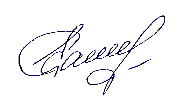 Наименование статьи расходовКоэффициент
индексацииДата начала применения коэффициента индексацииРасходы по оплате коммунальных услуг и средств связи1,0451 января 2024 годаРасходы по оплате коммунальных услуг и средств связи1,0401 января 2025 годаРасходы по оплате коммунальных услуг и средств связи1,0401 января 2026 года2023 год (ожидаемое исполнение)2024 год2024 год2025 год2025 год2026 год2026 годтыс. рублейтыс. рублей% к пред.годутыс. рублей% к пред.годутыс. рублей% к пред.годуДоходы-всего5 230,63 695,670,73 712,7100,53 775,0101,7Налоговые и неналоговые доходы,     из них770,81 634,6212,11 635,9100,11 689,6103,3Налоговые доходы719,1917,3127,6960,9104,8966,2100,6Неналоговые доходы51,7717,3   1387,4675,094,1723,4107,2Безвозмездные поступления4 459,82 061,046,22 076,8100,82 085,3100,42023 год (план)2023 год (план)2024 год2024 год2025 год2025 год2026 год2026 годТыс.руб.%Тыс.руб.%Тыс.руб.%Тыс.руб.%Доходы-всего5 894,01003 695,61003 712,71003 775,0100Налоговые и неналоговые доходы1434,224,31 634,644,21 635,944,11 689,644,8Налоговые доходы849,314,4917,324,8   947,525,5966,225,6Неналоговые доходы584,99,9717,319,4688,418,5723,419,2Безвозмездные поступления4 459,875,72 061,055,82 076,855,92 085,355,2Наименование2024 год 2024 год 2025 год2025 год2026 год2026 годНаименованиеТыс.руб.%Тыс.руб.%Тыс.руб.%Безвозмездные поступления, всего2 061,01002 076,81002 085,3100Дотации173,68,4178,48,6175,78,4Субсидии 0,00,00,00,00,00,0Субвенции         0,00,00,00,0          0,00,0Иные межбюджетные трансферты 1 887,491,61 898,491,41 909,691,6Направлениерасходов2024 год2025 год2026 годОсуществление первичного воинского учета на территориях, где отсутствуют военные комиссариаты Руководство и управление в сфере установленных функций органов местного самоуправления1 166,41 167,81 170,4Выплата муниципальных пенсий (доплат к государственным пенсиям)75,375,375,3Развитие и совершенствование сети автомобильных дорог местного значения1 887,41 898,41 909,6Организация и содержание мест захоронения (кладбищ)44,531,031,5Реализация программ (проектов) инициативного бюджетирования21,300Реализация переданных полномочий по решению отдельных вопросов местного значения поселений в соответствии с заключенными соглашениями в части осуществления внутреннего муниципального финансового контроля0,60,60,6Членские взносы некоммерческим организациям 5,05,05,0Реализация переданных полномочий по решению отдельных вопросов местного значения поселений в соответствии с заключенными соглашениями по благоустройству территории поселения0,60,60,6ВСЕГО3 201,03 178,83 193,1Главный распорядительбюджетных средствРазделНаправление расходов2023 год (план) 2024 год2025 год2026 годМорачевская сельская администрация0100Обеспечение деятельности главы муниципального образования467,7486,6486,6486,6Морачевская сельская администрация0100Резервный фонд Морачевской сельской администрации2,02,02,02,0Морачевская сельская администрация0100Организация и проведение выборов и референдумов05,900Морачевская сельская администрация0100Условно утвержденные расходы0045,493,3Итого:Итого:Итого:469,7494,5534,0581,9НаименованиеРзПрОбъем расходов на 2023 год, (уточненный план), тыс.руб.Объем расходов по проекту бюджета на 2024 год, тыс.руб.Темп роста (снижения) 2024 год к 2023 году, %Общегосударственные вопросы011 576,31 666,5             105,7Функционирование высшего должностного лица субъекта Российской Федерации и муниципального образования0102467,7486,6104,0Функционирование правительства РФ, высших исполнительных органов государственной власти субъектов Российской Федерации, местных администраций01041 098,71 166,4106,2Выборы01075,9Резервные фонды01112,02,0100,0Другие общегосударственные вопросы01137,95,670,9